ПРОЄКТУКРАЇНАВиконавчий комітет Нетішинської міської радиХмельницької областіР І Ш Е Н Н Я__.07.2021					Нетішин				  № ___/2021Про затвердження протоколу міської комісії з формування потреби у 2021 році в субвенції з державного бюджету місцевим бюджетам на проектні, будівельно-ремонтні роботи, придбання житла та приміщень для розвитку сімейних та інших форм виховання, наближених до сімейних, підтримку малих групових будинків та забезпечення житлом дітей-сиріт, дітей, позбавлених батьківського піклування, осіб з їх числаВідповідно до статті 40, пункту 3 частини 4 статті 42 Закону України «Про місцеве самоврядування в Україні», Закону України «Про забезпечення організаційно-правових умов соціального захисту дітей-сиріт та дітей, позбавлених батьківського піклування», постанови Кабінету Міністрів України від 26 травня 2021 року № 615 «Деякі питання забезпечення дітей-сиріт, дітей, позбавлених батьківського піклування, осіб з їх числа житлом та підтримки малих групових будинків», з метою забезпечення житлом дітей-сиріт, дітей, позбавлених батьківського піклування та осіб з їх числа, які потребують поліпшення житлових умов, виконавчий комітет Нетішинської міської ради                           в и р і ш и в:1. Затвердити протокол міської комісії з формування потреби у 2021 році в субвенції з державного бюджету місцевим бюджетам на проектні, будівельно-ремонтні роботи, придбання житла та приміщень для розвитку сімейних та інших форм виховання, наближених до сімейних, підтримку малих групових будинків та забезпечення житлом дітей-сиріт, дітей, позбавлених батьківського піклування, осіб з їх числа від 13 липня 2021 року № 1 (додається). 2. Контроль за виконанням цього рішення покласти на заступника міського голови Василя Миська.Міський голова 							Олександр СУПРУНЮК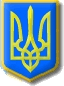 